                  ОТКРЫТИЕ НЕДЕЛИ МАТЕМАТИКИ                                  ОБЪЯВЛЕНИЕ О ПРОВЕДЕНИИ МЕРОПРИЯТИЙ НА  СТЕНДЕ: МАТЕМЕТИЧИСКИЕ ГАЗЕТЫ (О МАТЕМАТИКЕ И МАТЕМАТИКАХ),                        ВЫСКАЗЫВАНИЯ О МАТЕМАТИКЕПредмет математики настолько серьезен, что полезно не упустить случая сделать его немного занимательным. 
Б. Паскаль 

В математических вопросах нельзя пренебрегать даже  самыми малыми ошибками. 
И. Ньютон 

Метод решения хорош, если с самого начала мы можем предвидеть - и далее подтвердить это, - что, следуя этому методу, мы достигнем цели. 
Г. Лейбниц 

Первое условие, которое надлежит выполнять в математике, - это быть точным, второе - быть ясным и, насколько можно, простым. 
Л. Карно 

Математике должно учить в школе еще с той целью, чтобы познания, здесь приобретаемые, были достаточными для обыкновенных потребностей в жизни. 
И.Л. Лабочевский 

Много из математики не остается в памяти, но когда поймешь ее, тогда легко при случае вспомнить забытое. 
М.В. Остроградский 

Задача заключается не в том, чтобы учить математике, а в том, чтобы при посредстве математике дисциплинировать ум. 
В. Шрадер 

Правильному применению методов можно научиться только применяя их на разнообразных примерах. 
Г. Цейтен 

...Математика - это цепь понятий: выпадет одно звенышко - и не понятно будет дальнейшее. 
Н.К. Крупская 

Лучший способ изучить что-либо - это открыть самому. 
Д. Пойа 

Если вы хотите научиться плавать, то смело входите в воду, а если хотите научиться решать задачи, то решайте их! 
Д. Пойа 

Трудность решения в какой-то мере входит в само понятие задачи: там, где нет трудности, нет и задачи. 
Д. Пойа 

Умственный труд на уроках математики - пробный камень мышления. 
В.А. Сухомлинский ТРЕУГОЛЬНИК И КВАДРАТ  (сценка) 
Жили-были два брата: 
Треугольник с квадратом 
Старший — квадратный 
Добродушный, приятный 
Младший — треугольный, 
Вечно недовольный. 
Стал расспрашивать квадрат: 
— Почему ты злишься, брат? 
Тот кричит ему: — Смотри, 
Ты полней меня и шире, 
У меня углов лишь три, 
У тебя же их четыре! 
Но квадрат ответил: — Брат! 
Я же старше, я — квадрат: 
Я сказал еще нежней: 
— Неизвестно, кто нужней! 
Но настала ночь, и к брату, 
Натыкаясь на столы, 
Младший лезет воровато 
Срезать старшему углы. 
Уходя сказал: 
— Приятных я тебе желаю снов! 
Знать, ложился — был квадратным, 
А проснешься без углов! 
Но наутро младший брат 
Страшной мести был не рад. 
Поглядел он — нет квадрата, 
Онемел, стоял без слов... 
Вот так месть! Теперь у брата 
Восемь новеньких углов.датаМЕРОПРИЯТИЕОТВЕТСТВЕННЫЕПнОТКРЫТИЕ НЕДЕЛИ МАТЕМАТИКИВтИГРА «СЛЕДОПЫТ»СрВИКТОРИНАЧтКОНКУРС «КЕНГУРУ»ПтРЕБУСЫ. МАТЕМАТИЧЕСКИЙ КВНСбПОДВЕДЕНИЕ ИТОГОВ НЕДЕЛИ Инсценировка  «Геометрический съезд»

Эмблемы действующих лиц Точка, Угол, Треугольник.

А В С 
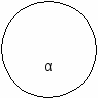 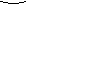 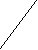 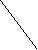 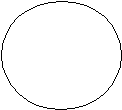 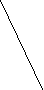 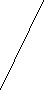 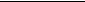 Геометрический съезд
Шар- председатель. Цилиндр- секретарь.

Шар. Я открываю заседание
И должен вам сказать, что очень рад
Приветствовать почтенное собранье. 
Опросим же гостей подряд и выясним их званья…
Пусть младшие начнут.
Перед Шаром останавливается Точка.
Шар. Кто тут? Я ничего не вижу.
Точка. Я невидимка. В этом суть моя…
Хотя меня нельзя измерить,
Настолько я ничтожна и мала,
Но всё собрание я могу уверить,
Что геометрии я пользу принесла:
Двух линий я пересеченье,
Служу всегда вершиною угла.
Шар. Хоть ты действительно мала,
Но полезна, в этом нет сомнения!
(Секретарю) чья дальше очередь?
Цилиндр. По списку линия прямая.
Прямая. Я здесь!
Сейчас я вертикальна,
Могу однако же любой принять наклон,
Могу и лечь горизонтально.
Я между точек двух короче линий всех,
При том одно лишь я имею измеренье.
Шар. Что ты худа, нельзя считать за грех.
А рядом кто с тобой?
Прямая. Моя сестра родная.Кривая. Зовусь я линия кривая.
В двух точках встретившись с прямой,
Всегда тянусь над ней дугой.
Перпендикуляр. 
А я, почтенный Шар,- Перпендикуляр.
Смотри внимательно за мной:
Когда из точки вне прямой
Меня опустят на прямую
И проведут наклонную любую
Из той же точки…
Шар. Что тогда?
Перпендикуляр.
Докажет всякий школьник без труда,
Что я всегда короче, чем наклонная любая.
Горжусь изрядно я,
Что в том особенность моя.
(подкатывается Окружность – девочка катит обруч.)
Окружность. А я Окружность! Вам я, Шар, родня.
Шар. Не может в этом быть сомненья.
Окружность. Произошли Вы от меня.
При помощи вращенья.(девочка вращает обруч)
Внутри меня есть точка не простая.
Шар. А кто сей важный пункт?
Окружность. Зовется Центром он. 
От точек всех моих он равноудален.
Шар. В каких же отношениях ты с прямой ?
Окружность. Смотря с какой?
Шар. Ну, если, например, с тобой прямая
В точках двух пересечется?
Окружность. Внутри меня, её отрезок Хордою зовётся,
Чем ближе к центру, тем она длиннее…
Еще скажу тебе: когда идёт прямая,
Меня в двух точках рассекая,
Её Секущей линией зовут.
Прямая. Уместно мне добавить тут, что у окружности с прямой
Быть может встреча с точкой и одной.
Когда прямая так окружности коснется,
Она Касательной зовется.
Окружность. Добавлю я, что в древности глубокой,
В дни первой юности моей,
На 360 частей моя длина была разделена.
Частями этими мне дуги измеряют,
Их градусами называют.
Шар. Твой обстоятельный доклад
Я выслушать душевно рад.
Цилиндр. А чей сейчас черед?Прошу вас Параллели!
Скажите нам, к какой идете цели?
Параллели. Откуда мы идем, придем куда?
Не знаем сами никогда.
Друг к другу мы стремимся вечно.
Как две сестры, бок о бок мы идём.
Нас под прямым углом прямая рассекает.
Её отрезок слиться нам мешает.
Ему везде одна и та же мера,
И сократить её нам силы не дано.
Шар. Особым свойством вы наделены:
Когда бока фигур попарно параллельны,
Они всегда попарно и равны.
Прямоугольник, Ромб, Квадрат- 
Все этим свойством дорожат,
Но кто там прячется за вами?
Без головы с двумя ногами?
Угол. Ошиблись Вы немножко, Шар.
От Ваших слов меня бросает в жар.
Мне служит головой вершина,
А то, что вы считаете ногами,
Все называют сторонами.
Увеличить стороны мои, когда угодно,
Вы сможете совсем свободно.
Шар. Постой, дружок. 
Ты выступаешь смело,
Но ведь совсем не в этом дело,
Скажи мне , кто ты сам?
Угол. Но чем смущает вас мой вид? Ведь я часть плоскости .
Шар. И этого мне мало,
Ты отвечаешь, как попало.
Угол. Когда встречаются прямые, 
Всегда мы будем между ними.
Цилиндр. Кто же вы? (Насмешливо)
Сейчас, видать, без головы.
Ну, свойства же твои какие?
Угол. Мы разные углы.
Я, например, прямой. Бывают острые углы, тупые.
Шар. А сколько градусов в тебе?
Угол. Как будто б девяносто!
Шар. Но если стороны мы будем продолжать?
Угол. Тогда я буду возрастать.(Действующие лица смеются.)
Шар. Вот видишь милый, стало всем смешно,
Ты плохо знаешь сам себя.
Угол.(Вздыхает)Ошибся я.
Шар. (наставительно). Вот то- то и оно. Ну, поправляй ошибку:
От градусов зависишь ты, таков закон, 
Что ни при чем длина твоих сторон,
Продолжи их хоть до конца Вселенной.
Раствор твой будет неизменный.
Кто за тобой?
Треугольник. Зовусь я Треугольник,
Со мной хлопот не оберётся школьник…
По разному всегда и называюсь,
Когда углы иль стороны даны:
С одним тупым- тупоуголен,
Коль острых два, а третий прям - прямоуголен я.
Бываю я равносторонним, когда все стороны равны.
Когда ж все разные даны, то я зовусь разносторонним.
И если, наконец, равны две стороны,
То равнобедренным и величаюсь.
Прямоугольный треугольник.
Пора, мой милый, вам уйти, 
Меня к докладу пропустите!
Шар. Имеешь ты особую примету?
Прямоугольный треугольник.
Моих заслуг никто не перечислит,
О том всему известно свету.
От древних египтян мне был большой почет.
через меня и Пифагор стал славен.
Уж так и быть, открою свой секрет:
Квадрат гипотенузы равен сумме квадратов катетов.
Шар. Хоть правилен ответ ,но ты заносчив, мой дружок,
И отвечаешь дерзко. Кто там еще?
Квадрат. Зовут меня Квадратом.
Любую площадь я измерить рад.
Ведь у меня четыре стороны
И все они равны.
Шар. Ну, это мы давно слыхали.
Квадрат. Но у меня диагонали,
Углы они мне делят пополам, ими
На части равные разбит я.
Прямоугольник.(перебивая).
И у меня равны диагонали!
Шар. Постой, дружок, тебя не вызывали.
Ромб. ( вмешивается)
Мои хотя и не равны,
Но под прямым углом пересекаются!
Совсем как у квадрата.
Шар. Да, постой! И ты черед не соблюдаешь свой!
Параллелограмм.(перебивая).
Я- параллелограмм. Хоть стороны моиПопарно и равны, и параллельны.
Всё же я в печали, что не равны мои диагонали.
Квадрат (язвительно). Да и углы они не делят пополам.
Шар. (кричит) Нет, это просто срам! (звонит колокольчик)
К порядку, граждане, нельзя же так!
Вы превратили заседанье в кавардак!
Цилиндр. Я думаю, вы утомлены.
Пора бы кончить заседанье.
Шар. Ну что ж, друзья мои, не возражаю.
Мы от собравшихся гостей.
Достаточно узнали новостей.
Благодарю, что аккуратно вы явились
И честно потрудились
Все ваши свойства съезду пояснить.